City of San Antonio

AGENDA
City Council A Session
Municipal Plaza Building
114 W. Commerce Street
San Antonio, Texas 78205 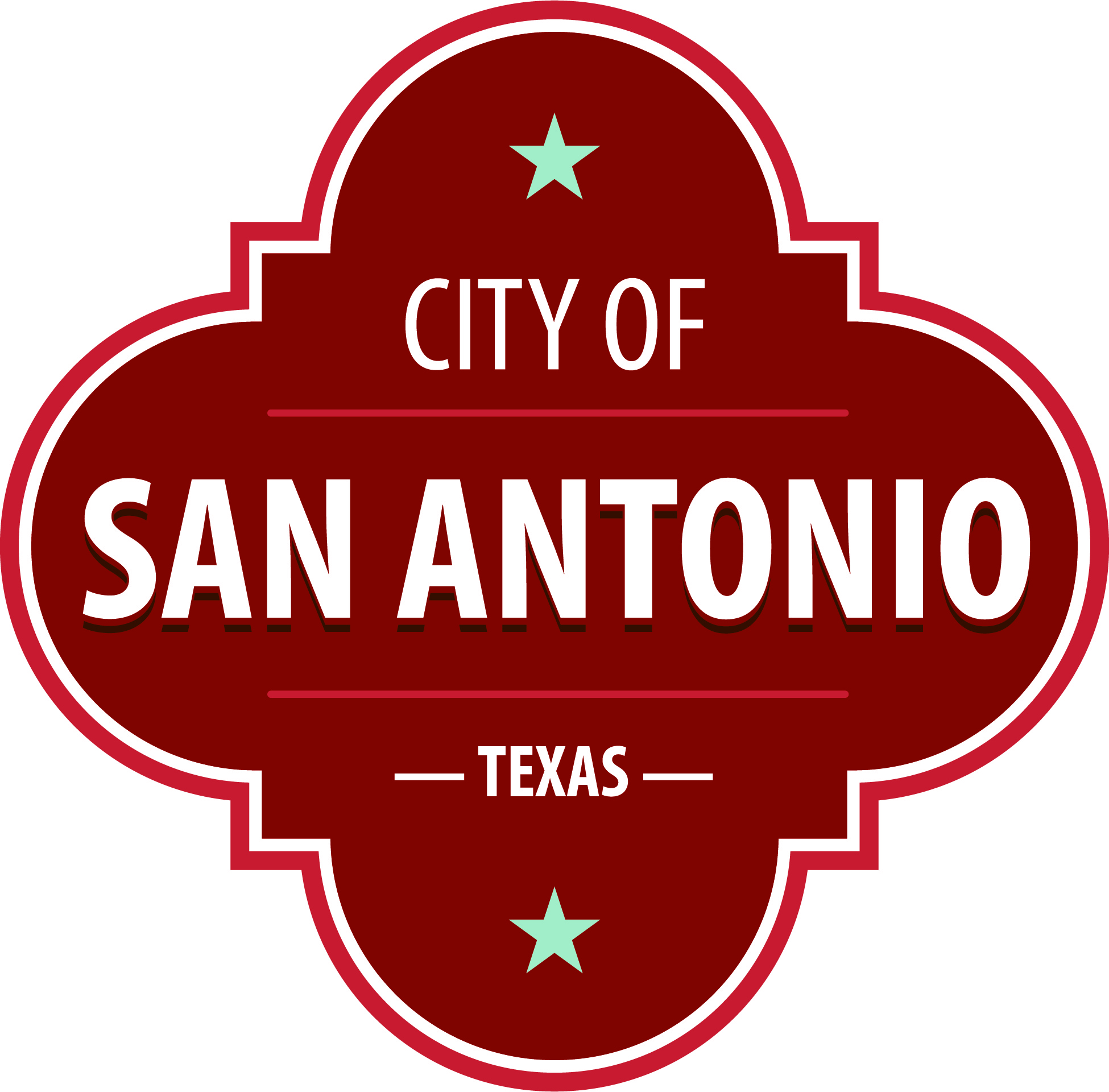 The City Council will hold its regular meeting in the Norma S. Rodriguez Council Chamber in the Municipal Plaza Building located at 114 W. Commerce Street beginning at the above referenced date and time for the following items.  Once convened, the City Council will take up the following items in any order during the meeting but no sooner than the designated times.9:00AM: Call to OrderMembers of the public can comment on items on the agenda. To sign up to speak visit www.saspeakup.com. Click on meetings and events and select the meeting you’d like to participate in. Sign up to speak or submit a written comment. Questions relating to these rules may be directed to the Office of the City Clerk at (210) 207-7253.

Individuals signing up for public comment may register for VIA bus fare or parking validation at www.saspeakup.com. VIA bus fare or parking at City Tower Garage (located at 100 Blk N. Main) will be provided to individuals who request the assistance. Staff will provide VIA bus fare passes and parking validation tickets in the lobby of City Council Chambers. 
 To view the Live meeting please view our Live StreamDuring the meeting, the City Council may meet in executive session for consultation with the City Attorney's Office concerning attorney-client matters under Chapter 551 of the Texas Government Code.
 ACCESS STATEMENT
The City of San Antonio ensures meaningful access to City meetings, programs and services by reasonably providing: translation and interpretation, materials in alternate formats, and other accommodations upon request.  To request these services call (210) 207-2098 or Relay Texas 711 or by requesting these services online at https://www.sanantonio.gov/gpa/LanguageServices.  Providing at least 72 hours’ notice will help to ensure availability. Intérpretes en español estarán disponibles durante la junta del consejo de la ciudad para los asistentes que lo requieran. También se proveerán intérpretes para los ciudadanos que deseen exponer su punto de vista al consejo de la ciudad. Para más información, llame al (210) 207-7253.

For additional information on any item on this agenda, please visit www.sanantonio.gov or call (210) 207-7080.
 THE CITY COUNCIL MAY RECESS FOR LUNCH AND RECONVENE TO CONSIDER ANY UNFINISHED COUNCIL BUSINESS 

6:00 P.M. – If the Council has not yet adjourned, the presiding officer shall entertain a motion to continue the council meeting, postpone the remaining items to the next council meeting date, or recess and reconvene the meeting at a specified time on the following day. 
Posted on: 12/16/2022  02:57 PMThursday, November 3, 20229:00 AMMunicipal Plaza Building28.2022-11-03-0849Ordinance approving a Professional Services Agreement with RS&H, Inc. to provide consultant services for the development of the Bicycle Network Plan for a two year term with up to two renewal terms of one year each, at the City's option, with total compensation in an amount not to exceed $2,700,000. Funding is from the FY 2023 Advanced Transportation District Fund. [Roderick Sanchez, Assistant City Manager; Tomika Monterville, Director, Transportation Department]29.2022-11-03-0850Ordinance approving agreements related to the San Antonio Metropolitan Health District’s Tuberculosis Prevention and Control program including an agreement with the University of Texas Health Science Center at San Antonio for patient referrals at no cost, for a term ending October 31, 2027, with the option to renew for one, two-year term, and an agreement with the University of Texas Health Science Center at Tyler to provide physician services in an amount up to $120,000 for a term ending September 30, 2023 with the option to renew for four, one-year terms, for a cumulative amount up to $600,000. Funding for the first year of the contract in the amount of $120,000 is from the FY 2023 General Fund Adopted Budget. Funding for future years is dependent upon City Council approval of the annual budget. [Erik Walsh, City Manager; Claude A. Jacob, Director, Health]30.2022-11-03-0851Ordinance approving an Interlocal Agreement with The University of Texas Health Science Center at San Antonio to provide SARS-CoV-2 genetic sequencing data, in an amount up to $200,000, for a term ending September 30, 2023, with the option to renew for four, one-year terms for a cumulative amount up to $1 million. Funding for the first year in the amount of $200,000 is from the FY 2023 General Fund Adopted Budget. Funding for future years is dependent upon City Council approval of the annual budget. [Erik Walsh, City Manager; Claude A. Jacob, Director, Health]31.2022-11-03-0852Ordinance amending the Historic Design Guidelines relating to the design of new construction projects located within a historic zoning overlay. [Lori Houston, Assistant City Manager; Shanon Miller, Director, Office of Historic Preservation]21.Approving the following Board, Commission, and Committee appointments for the remainder of an unexpired term of office to expire May 31, 2023 or for the terms as shown below [Debbie Racca-Sittre, City Clerk]
A. Appointing Francisco Gonima (Mayoral) and reappointing Juan Landa (Mayoral) and Stephen Yndo (Mayoral) to the Hemisfair Park Redevelopment Corporation for an unexpired term of office to expire on August 13, 2026
B. Appointing Andrea Rodriguez (At Large) and Nefi Garza (District 5) to the Tax Increment Reinvestment Zone 30 – Westside
C. Appointing Brenda Pacheco (At Large) to the Tax Increment Reinvestment Zone 32 – Mission Drive-In16.2022-11-03-0843Ordinance declaring as surplus and authorizing the sale of an unimproved property located at 255 H Street within New City Block 1559, as requested by Thomas Nixon Jr. and Veronica Nixon, for a fee of $110,100 deposited into the General Fund. [Roderick Sanchez, Assistant City Manager; Razi Hosseini, Director, Public Works]11.2022-11-03-0838Ordinance amending the construction contract with Longhorn Tejas Property Builders, LLC. in the increased amount not to exceed $134,404.97 for a revised contract total of $809,233.60 for the installation of the creek way crossing at Kardon Park. Funding is from previously authorized Certificates of Obligation in the amount of $5,644.07 and $128,759.93 is from Unified Development Code (UDC) fees in lieu of parkland dedication to the Council District 2 Infrastructure Improvements (Kardon Park) project included in FY 2023 – FY 2028 Capital Improvement Program. This Ordinance also authorizes the appropriation and amending of the FY 2023 – FY 2028 Capital Improvement Program in the amount of $128,759.93 from the Unified Development Code (UDC) fees in lieu of parkland dedication. [Roderick Sanchez, Assistant City Manager; Razi Hosseini, Director, Public Works]12.2022-11-03-0839Ordinance approving a construction contract with Sundt Construction, Inc. in the amount not to exceed $36,628,793.61, of which $14,795,445.61 is from previously authorized 2017 General Obligation Bond funds and $750,000 from Tree Mitigation Funds included in the FY 2023 – FY 2028 Capital Improvement Program and $14,369,555 will be reimbursed by San Antonio Water System, $1,488,793 will be reimbursed by CPS Energy, and $5,225,000 will be funded by the Hemisfair Tax Increment Reinvestment Zone for the South Alamo Street (Market Street to East Cesar E. Chavez Boulevard) project; and authorizing the reallocation of funds in the amount of $8,000,000 in Hemisfair Tax Increment Reinvestment Zone funds to South Alamo Street (Market Street to East Cesar E. Chavez Boulevard) project of which $5,225,000 will be used for this construction contract and the remaining amount will be used for other associated costs. [Roderick Sanchez, Assistant City Manager; Razi Hosseini, Director, Public Works]6.2022-11-03-0833Ordinance approving the following contracts establishing unit prices for goods and services for an estimated annual cost of $510,000 included in the respective department's FY 2023 Adopted Budget: (A) Gonzalez Auto Parts Ltd., for automobile and light-duty truck drum and brake replacement parts; (B) Zamorano Enterprises, Inc., for decorative dual trash and recycle metal receptacles; and (C) Digital Sandbox, Inc., for maintenance and support for the Constellation for Safety and Security platform. [Ben Gorzell Jr., Chief Financial Officer; Troy Elliott, Deputy Chief Financial Officer, Finance]